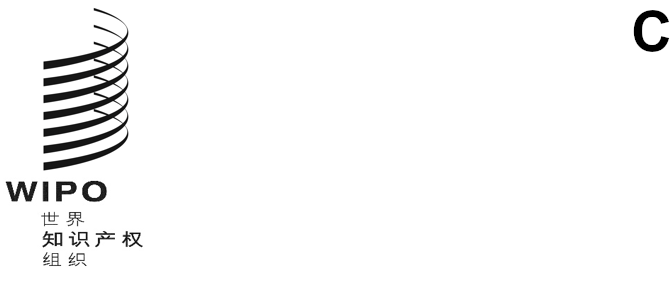 a/65/3原文：英文日期：2024年5月8日世界知识产权组织成员国大会第六十五届系列会议
2024年7月9日至17日，日内瓦接纳观察员秘书处编拟的文件被接纳出席世界知识产权组织（产权组织）成员国大会和产权组织管理的各联盟的大会（产权组织各大会）第六十五届系列会议的观察员名单载于文件A/65/INF/1。一个观察员一旦被接纳出席成员国大会会议，它同时也就被邀请以同样身份出席其主题看来与该观察员有直接关系的各委员会、工作组或其他成员国大会附属机构的会议。关于接纳观察员出席各大会会议的决定，最后一次是在2023年7月6日至14日举行的产权组织成员国大会第六十四届系列会议上作出的（文件A/64/14第42段）。此后，总干事又收到了下述每一实体希望被接纳作为观察员出席成员国大会会议的请求以及必要的资料：国际非政府组织博鳌亚洲论坛（BFA）；欧洲电影局局长协会（EFAD）；欧洲知识产权行政管理者平台（EPIPA）；独立音乐出版商国际论坛（IMPF）；国际景观设计师联盟（IFLA)；国际奥林匹克委员会（国际奥委会）；拉丁美洲制药业联合会（FIFARMA）；以及维基媒体基金会（WMF）。国家非政府组织阿联酋发明人协会；阿联酋科学俱乐部；促进全球获取行动（GAiA）；雨果·格劳秀斯非营利有限责任公司；魁北克知识产权国际论坛（FORPIQ）；日本民间放送联盟（民放联）；以及虚拟权利特定非营利活动法人。关于上文中提及的各实体的目标、结构和成员情况的简要说明载于本文件附件。请产权组织各大会各自就其所涉事宜，就接纳文件A/65/3第4段所载实体作为观察员的请求作出决定。[后接附件]关于国际非政府组织的详细情况（根据各组织提供的信息整理）博鳌亚洲论坛（BFA）总部：博鳌亚洲论坛成立于2001年，总部设在中国海南博鳌。目标：该组织的主要目标是增进和加强亚洲地区内部以及本地区与世界其他地区之间的经济交流、互动与合作。为此，博鳌亚洲论坛为来自政府、私营企业、学术界和其他协会的领导人提供了一个高级别对话场所，以讨论、交流和发展有关经济、社会、环境和相关问题的观点。博鳌论坛以经济发展为重点，同时根据新的经济需求，将其行动扩展到技术创新、卫生、教育、文化和媒体等五个重点领域。博鳌亚洲论坛致力于为亚洲和世界的和平、繁荣和可持续发展做出贡献。结构：博鳌亚洲论坛由会员大会、理事会、秘书长领导的秘书处、研究培训院和咨询委员会组成。会员大会是博鳌亚洲论坛的最高权力机构。理事会是最高执行机构。理事会由19名成员组成，其中17名由正式成员在会员大会上选举产生，博鳌亚洲论坛秘书长和东道国首席代表为当然成员。咨询委员会由19名成员组成，就与博鳌亚洲论坛事务相关的重大问题提供咨询意见。成员：博鳌亚洲论坛共有160名自然人和法人成员。欧洲电影局局长协会（EFAD）总部：EFAD成立于2014年，总部设在比利时布鲁塞尔。目标：EFAD的目标是确保有一个有利于欧洲政策发展的环境，以支持欧洲的视听和电影形式创作，并保证欧洲作品在欧洲和全世界的有效发行。结构：EFAD的领导机构是EFAD会员组成的大会。协会由12名理事组成的理事会管理。理事会成员由大会选举产生，任期三年，负责就有助于实现EFAD目标的业务活动做出决定。成员：EFAD共有37名法人成员。欧洲知识产权行政管理者平台（EPIPA）总部：EPIPA成立于2017年，总部设在荷兰王国埃因霍温。目标：EPIPA的目标是通过扩展和推广知识产权法各个方面的专业知识，并侧重于相关的行政管理程序，加强欧洲各国知识产权行政管理者协会之间的合作。EPIPA的使命之一是提高人们对知识产权行政管理者职业的认识和认可，并为其职业教育开发官方认证。结构：EPIPA的主要机构是管理委员会，由10人组成，每人代表一个国家知识产权行政管理者协会。管理委员会有权开展EPIPA的业务，并可任命一名理事管理该组织的日常活动。管理委员会还可以根据需要设立咨询委员会，以提供指导。成员：EPIPA共有六名法人成员。独立音乐出版商国际论坛（IMPF）总部：IMPF成立于2014年，总部设在比利时布鲁塞尔。目标：IMPF是全世界独立音乐出版商的全球贸易和宣传机构。IMPF致力于在不同的司法管辖区营造更有利的商业环境，以促进音乐出版商成员及其所代表的词曲作者的艺术、文化和商业多样性。结构：IMPF的领导机构包括大会和理事会，理事会由大会选举产生。IMPF由理事会管理，理事会至少由三人组成。成员：IMPF共有178名法人成员。国际景观设计师联盟（IFLA）总部：IFLA成立于1948年，总部设在法国凡尔赛。目标：IFLA在全球代表景观设计师职业。在此背景下，IFLA在建筑-环境职业结为联盟的合作伙伴关系中促进景观设计职业发展。IFLA倡导最高标准的教育、培训、研究和专业做法，并提供领导和管理。IFLA促进与景观设计有关的所有事项的国际知识和经验交流，并在政府和非政府组织中正式代表世界景观设计师团体。结构：IFLA的领导机构是全球理事会，由执行委员会成员和正式任命的国家或跨国协会会员组成。IFLA执行委员会负责IFLA的一般事务管理，制定政策并向全球理事会提出建议。委员会由一名主席和一名财务主管、五名地区主席和三名主席组成。委员会成员由IFLA会员提名，经选举产生，任期两年。成员：IFLA包括约100名法人和自然人成员。国际奥林匹克委员会（国际奥委会）总部：国际奥委会成立于1894年，总部设在瑞士洛桑。目标：国际奥委会的使命是在全世界推广奥林匹克精神，并领导奥林匹克运动。国际奥委会开展一系列广泛的计划和项目，是奥林匹克运动所有成员之间开展合作的催化剂。因此，国际奥委会确保定期举办奥林匹克运动会，支持奥林匹克运动的所有附属成员组织，并通过适当的方式大力促进推广奥林匹克价值观。结构：国际奥委会的机构包括全体会议（全会）、国际奥委会执行委员会和主席，主席代表国际奥委会并主持其所有活动。全会是国际奥委会委员的大会，是其最高机构。执行委员会管理国际奥委会的事务，如监督《奥林匹克宪章》的遵守情况，由主席、四名副主席和另外10名委员组成，由全会选举产生，任期四年。国际奥委会还可以设立委员会，向全会、国际奥委会执行委员会或主席提供咨询意见。主席在必要时设立常设或特设委员会和工作组。成员：国际奥委会共有106名自然人成员，为国际奥委会在各自国家的代表。拉丁美洲制药业联合会（FIFARMA）总部：FIFARMA最初成立于1962年，并于2014年在墨西哥正式制定章程后重新启动。FIFARMA的总部设在墨西哥墨西哥城。目标：FIFARMA代表拉丁美洲各国的生物制药研发公司和当地协会，并与世界各地的同行业公司建立联系。FIFARMA的目标包括在拉丁美洲推广这些行业及其相关服务，并维护FIFARMA会员的利益。FIFARMA倡导可持续的、以患者为中心的医疗保健体系，并坚持高监管标准和道德原则。结构：FIFARMA通过大会和理事会，在所有会员公平代表权的基础上开展活动和做决定。大会是协会的最高领导机构，由FIFARMA会员组成。理事会有权代表和管理协会，并确定FIFARMA所要开展的项目。成员：FIFARMA共有27名法人成员。维基媒体基金会（WMF）总部：WMF成立于2003年，总部设在美利坚合众国加利福尼亚州旧金山市。目标：WMF的使命是使世界各地的人们能够参与收集和开发拥有免费许可或在公有领域的教育性内容，并在全球范围内有效地传播。WMF协调个人志愿者和独立运动组织网络，为支持和开发承载用户生成知识的多语种网站（“项目”）提供基础设施和组织框架。WMF将确保其项目中的有用信息在互联网上永久免费开放。结构：WMF的领导机构即理事会目前由12人组成。它从理事中选出以下官员：主席、副主席和任何理事会委员会主席。此外，它还任命以下非理事官员职位：执行董事、秘书、司库和理事会可能任命的此类官员。成员：WMF没有成员组织，但拥有作为附属机构的146个用户群组、37个地理分会以及两个专题组织。分会是由维基媒体社群成员建立的独立非营利组织，在特定地区支持和促进维基媒体项目，而专题组织是围绕特定主题组织的。用户群组是开放成员群组，组建要求不太正式，既可以基于地理，也可以基于主题。所有附属机构都有资格接受WMF的资助，申请使用WMF的商标，并参加会议、战略讨论和社群建设活动。但是，这些附属机构的运行完全独立于WMF，每个群组都可以选择自己的附属机构名‍称。[后接附件二]关于国家非政府组织的详细情况（根据下述组织提供的信息整理）阿联酋发明人协会总部：阿联酋发明人协会成立于2019年，总部设在阿拉伯联合酋长国迪拜。目标：阿联酋发明人协会促进阿拉伯联合酋长国创新领域的志愿工作，重点关注发明人、创新者和科学研究，包括人工智能等主题。该协会旨在提高人们对知识产权的认识，并通过传播有关知识产权法的信息，为有新创意的人提供支持。特别是，阿联酋发明人协会通过专门的科学计划为包括青年在内的发明人和创新者进行宣传，并与教育机构开展合作。协会还组织相关的专业课程、会议和展览。结构：阿联酋发明人协会由大会领导，大会选举该组织的理事会，监督其工作，并监测工作计划的进展情况。理事会由六名成员组成，其中包括一名主席、一名副主席、一名秘书和一名财务主管。成员：阿联酋发明人协会共有691名自然人成员。阿联酋科学俱乐部总部：阿联酋科学俱乐部成立于1990年，总部设在阿拉伯联合酋长国迪拜。目标：阿联酋科学俱乐部旨在普及科学知识，提高社会对科学的认识水平。阿联酋科学俱乐部努力为青年提供一个环境，并通过发掘青年人才，重点关注创造力、创新思维和技术技能的学习。阿联酋科学俱乐部与专家团队合作，支持发明人将其想法转化为现实世界中的创新产品，并传播有关知识产权的信息。结构：阿联酋科学俱乐部由理事会领导，理事会是该组织的最高权力机构，由包括俱乐部主席在内的九名成员组成。成员：阿联酋科学俱乐部共有2,000名自然人成员。促进全球获取行动（GAiA）总部：GAiA成立于2014年，总部设在美国马萨诸塞州剑桥。目标：GAiA是设在哈佛大学法学院的一个全球卫生研究所。它的工作重点是通过实施法律、政策和监管改革，改善中低收入国家获得救命药物的机会。GAiA还致力于降低发展中国家伪造和劣质药品的发生率，扩展专利法和全球卫生法方面的教育和知识，完善发展中国家的版权法律制度。组织：GAiA由董事会管理，董事会有权制定管理GAiA业务和计划的政策和指令。董事会最多可有10名成员，但不得少于3名，目前由一名主席和另外3名成员组成。成员：GAiA不是成员制组织。雨果·格劳秀斯非营利有限责任公司总部：雨果·格劳秀斯非营利有限责任公司成立于2014年，总部设在德国不来梅市。目标：雨果·格劳秀斯非营利有限责任公司通过两个研究所，即海洋法和国际海洋环境法研究所（ISRIM）以及信息技术、媒体和知识产权法研究所（MLS LEGAL），寻求推动科学和研究进步。这两个研究所开展独立的科学研究，同时也侧重教学、会议、活动和出版项目，以促进知识转让。雨果·格劳秀斯非营利有限责任公司还为学生和科学家提供奖学金。结构：雨果·格劳秀斯非营利有限责任公司的监督和决策机构是股东大会，由股东大会作出对公司具有根本性意义的决定。两名常务董事代表雨果·格劳秀斯非营利有限责任公司参与法律业务。成员：雨果·格劳秀斯非营利有限责任公司不是成员制组织。魁北克知识产权国际论坛（FORPIQ）总部：FORPIQ成立于2001年，总部设在加拿大魁北克省拉萨尔市。目标：FORPIQ旨在提高加拿大的公司对知识产权资产的认识水平，以便能够从中获得更大价值。为了实现这一目标，FORPIQ组织各种论坛，使商业领袖、知识产权专家、投资者以及政府代表汇聚在一起，讨论和交流其在知识产权方面的经验和最佳做法。结构：FORPIQ由董事会管理，董事会共有四人，由FORPIQ年度大会选举产生，由论坛成员组成。董事们代表并管理FORPIQ的工作。论坛主席团成员包括主席、财务主管和秘书。成员：FORPIQ不是成员制组织。日本民间放送联盟（民放联）总部：民放联成立于1951年，总部位于日本东京。目标：民放联的目标包括提高广播道德，通过广播促进公共福利的进步和发展。民放联致力于发现和解决广播中存在的共同问题，并促进其会员之间的合作。结构：民放联的治理结构由大会、总理事会、董事会及13个理事会和委员会组成。秘书处由10个部门组成，负责处理各机构的实际业务事务。成员：民放联共有208名法人成员。虚拟权利特定非营利活动法人总部：虚拟权利特定非营利活动法人成立于2021年，总部设在日本印西市。目标：虚拟权利特定非营利活动法人的宗旨是倡导娱乐领域的言论自由，促进虚拟现实空间的隐私保护。虚拟权利特定非营利活动法人倡导发展虚拟现实文化，为实现个性和人格相互尊重的互联网空间做出贡献。结构：该组织的治理结构包括三个机构：大会、理事会和秘书处。大会是该组织的最高决策机构，由正式会员组成。理事会是该组织的执行决策机构，秘书处负责处理特定虚拟权利特定非营利活动法人的日常事务。成员：虚拟权利特定非营利活动法人共有46名自然人和2名法人正式成员。[附件二和文件完]